深圳市人才一体化综合服务平台项目组织市属评委会开展评审并核准通过人员专业技术资格单位及日常工作部门操作手册深圳市人力资源和社会保障局浙江网新恩普软件有限公司2019年10月目 录组织市属评委会开展评审并核准通过人员专业技术资格，是由个人注册账户后填报申报信息，提交给用人单位审核，再由单位提交给深圳市人力资源和社会保障局进行受理审批。本文主要针对申报个人在填报信息时的操作步骤进行说明。关于登录地址及帐号问题登录地址：https://10.9.119.135/website/#/type（测试环境）如无个人帐号或忘记帐户信息，请点击登录按钮下面的【注册】/【忘记用户名】/【忘记密码】进行操作。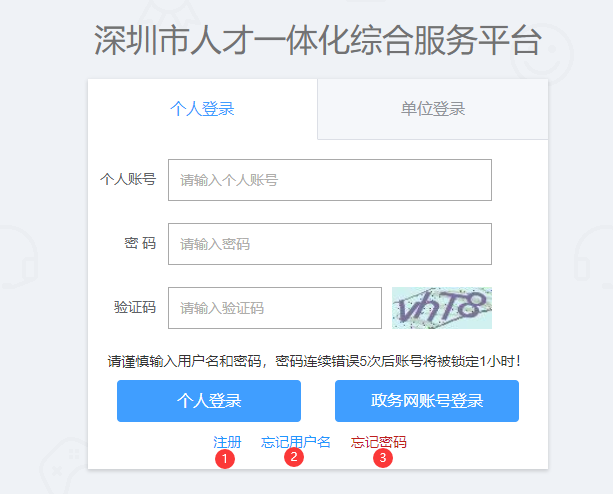 登录系统选择【单位登录】页签 ，输入账号、密码及验证码，点击【单位登录】或【省政务服务网认证入口】。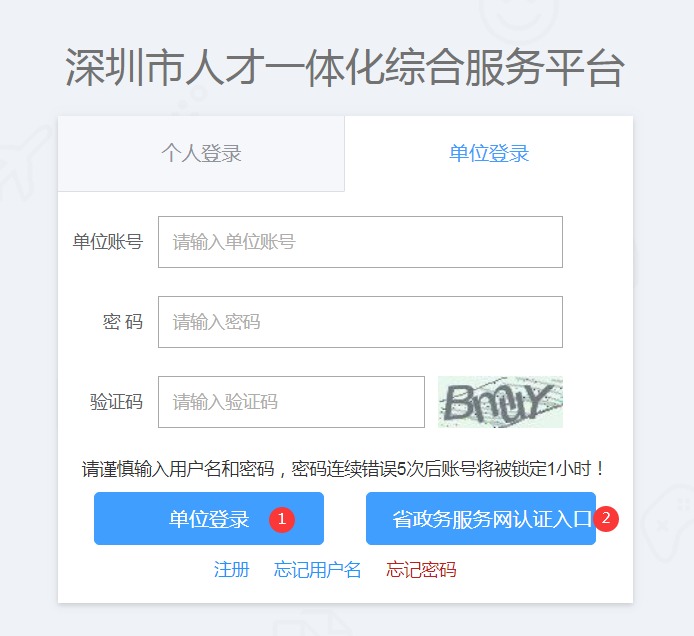 单位操作流程单位审核并填写意见，进入业务事项列表选择“组织市属评委会开展评审并核准通过人中专业技术资格”，点击【在线申办】；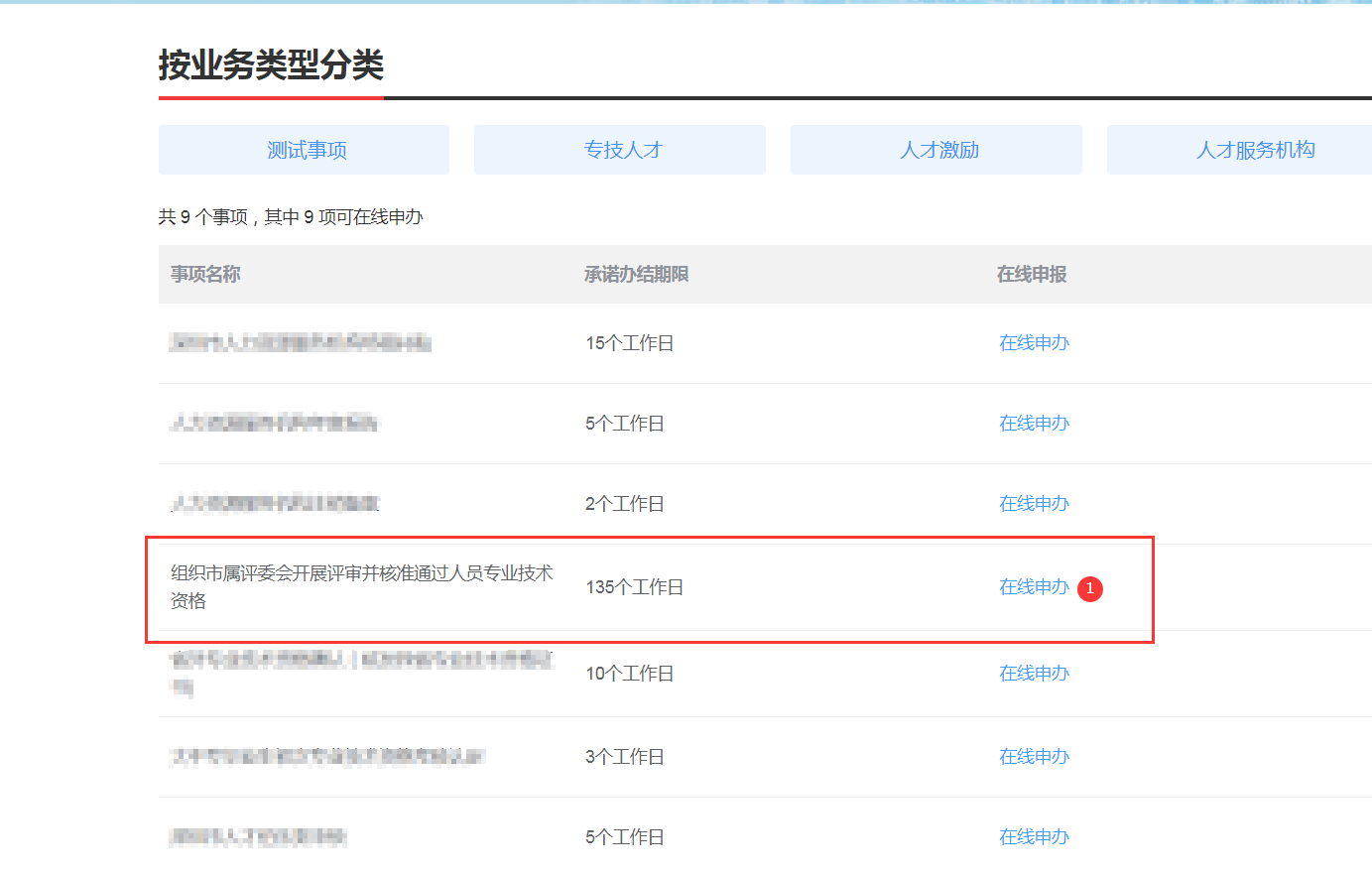 弹出信息框，点击【进入单位业务中心审核业务】；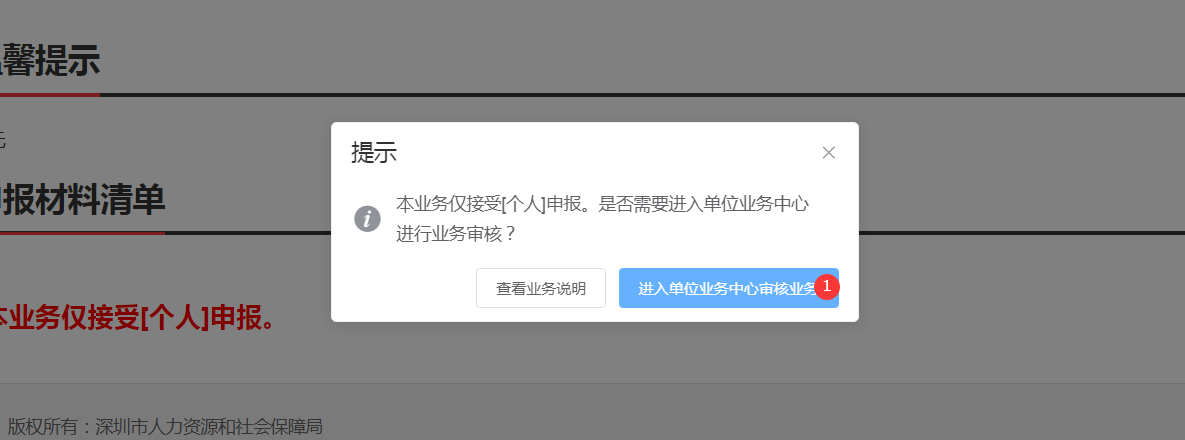 进入单位用户中心待办列表，选择单位审核环节业务，单击【审核】；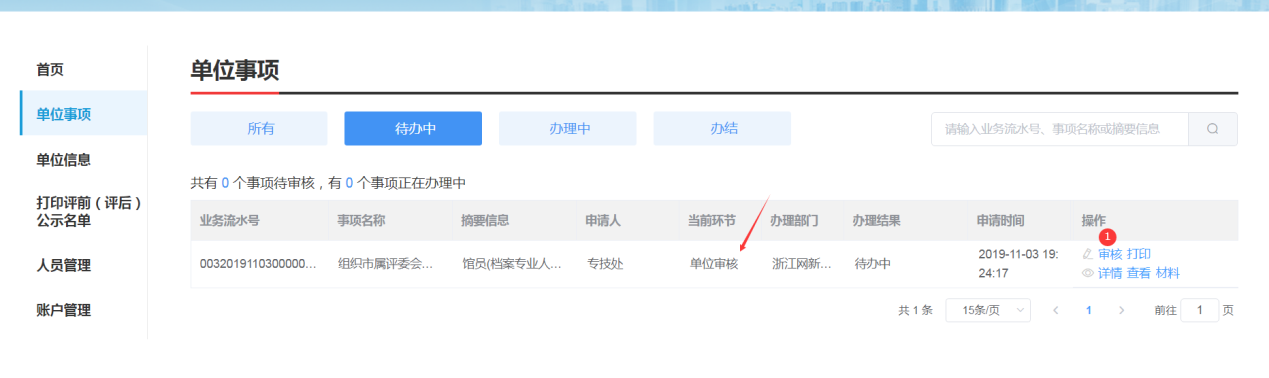 查看申报信息并填写单位审核意见，包括：“所在单位对申报人完成继续教育情况的审核意见”、“单位对申报人负面情况的意见”、“单位年度考核情况”、“单位的综合评价”，其中，单位综合评价不得少于150字。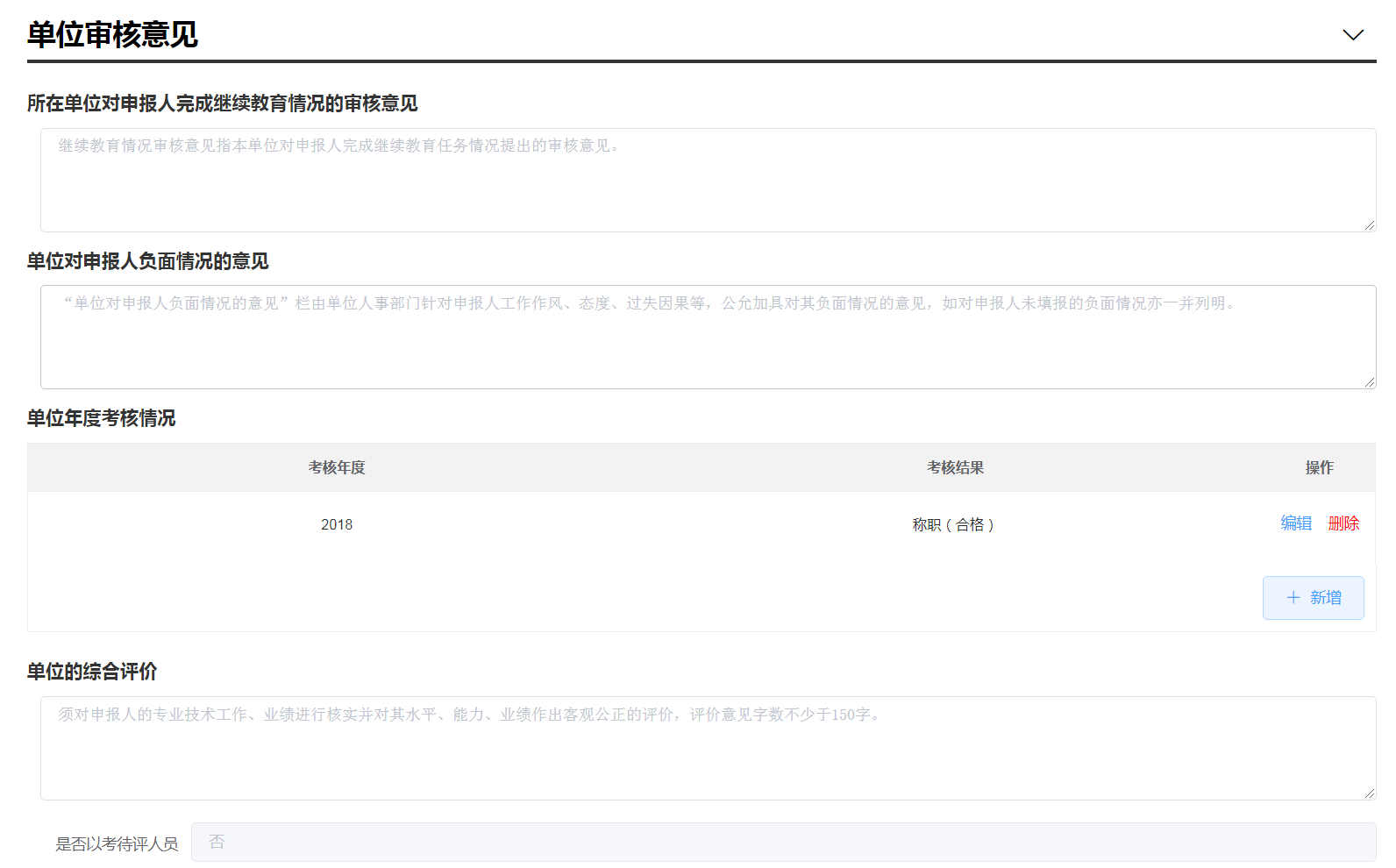 打印并上传单位承诺，点击【上传/查看附件】，选择《广东省深圳市职称申报承诺书》（单位），点击【报表打印】，打印报表后返回附件列表，点击【上传附件】，将打印并签字盖章的承诺上传；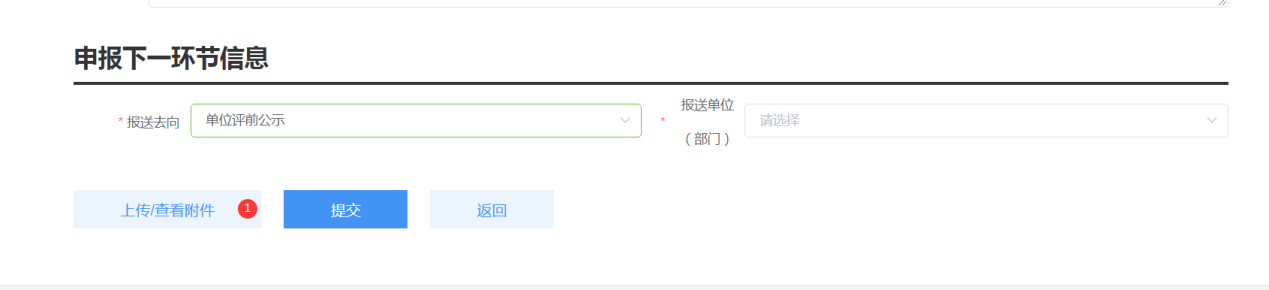 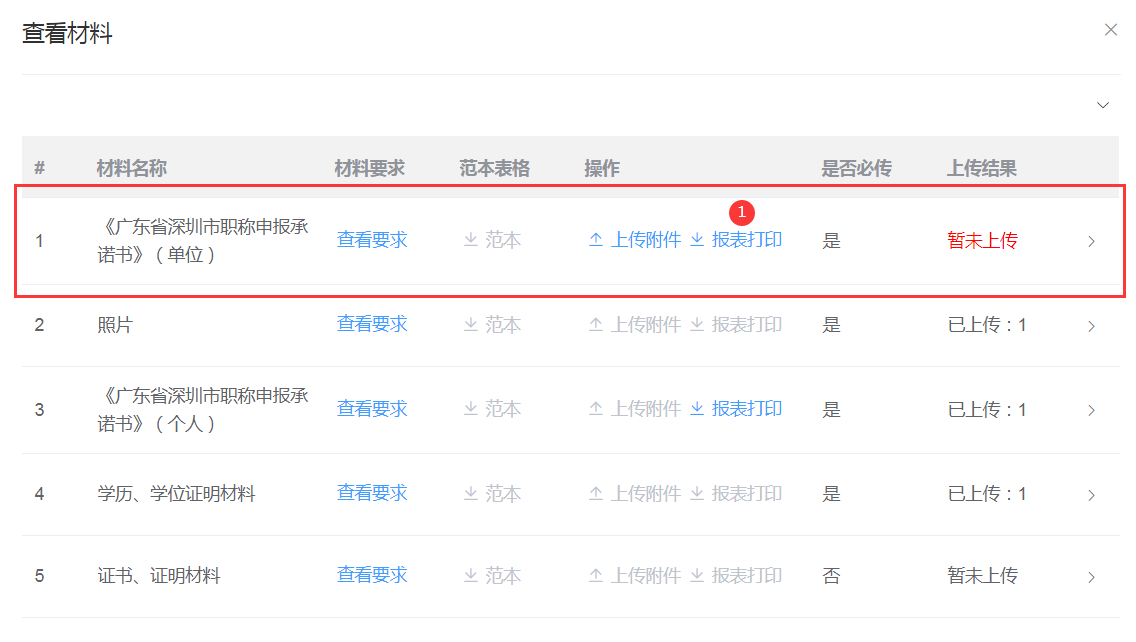 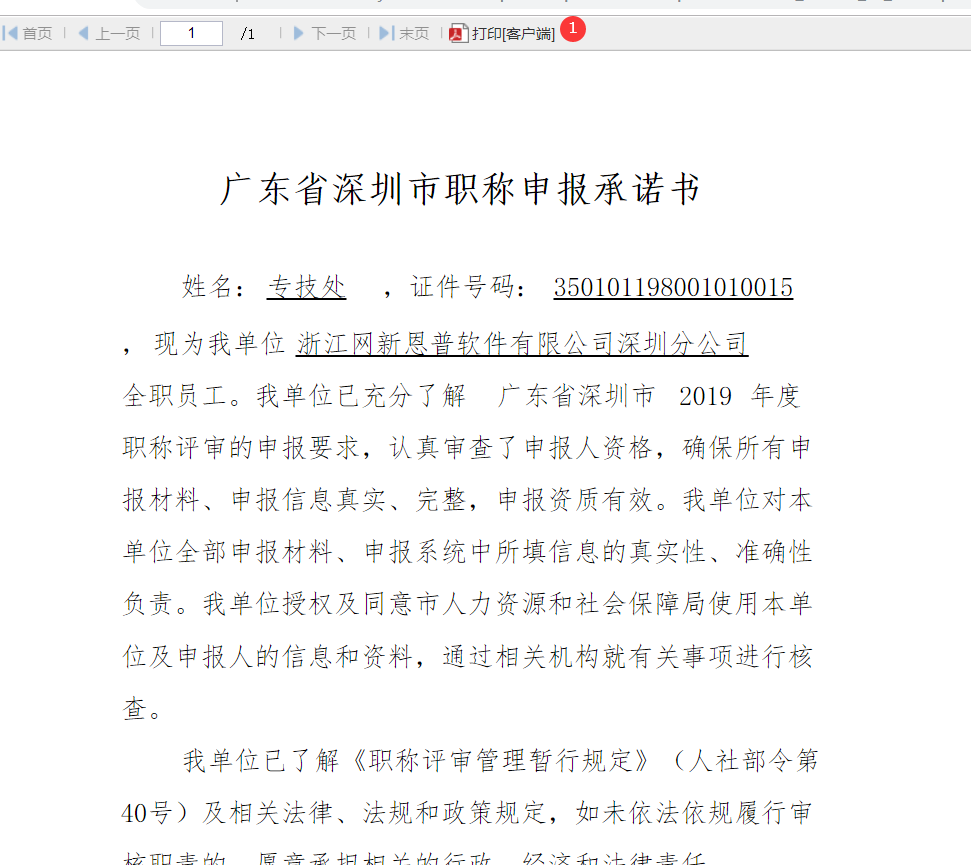 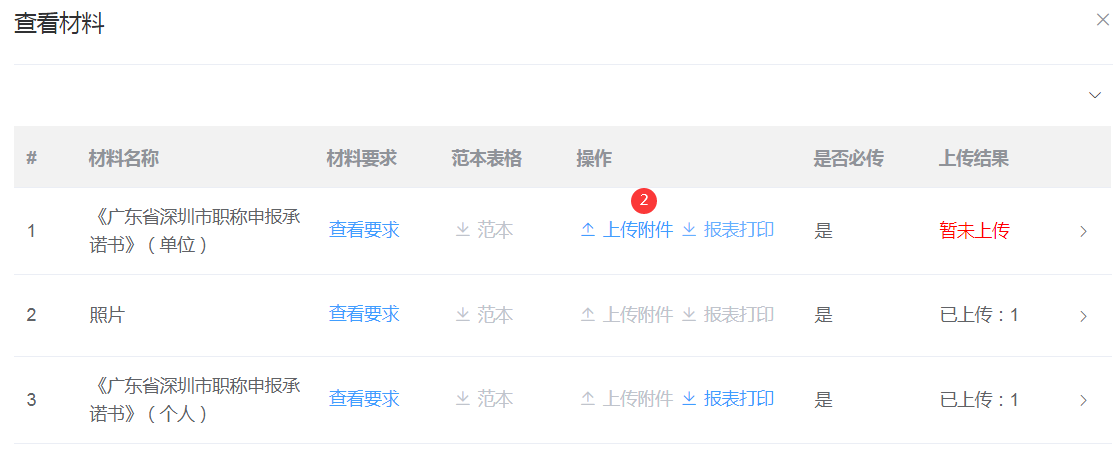 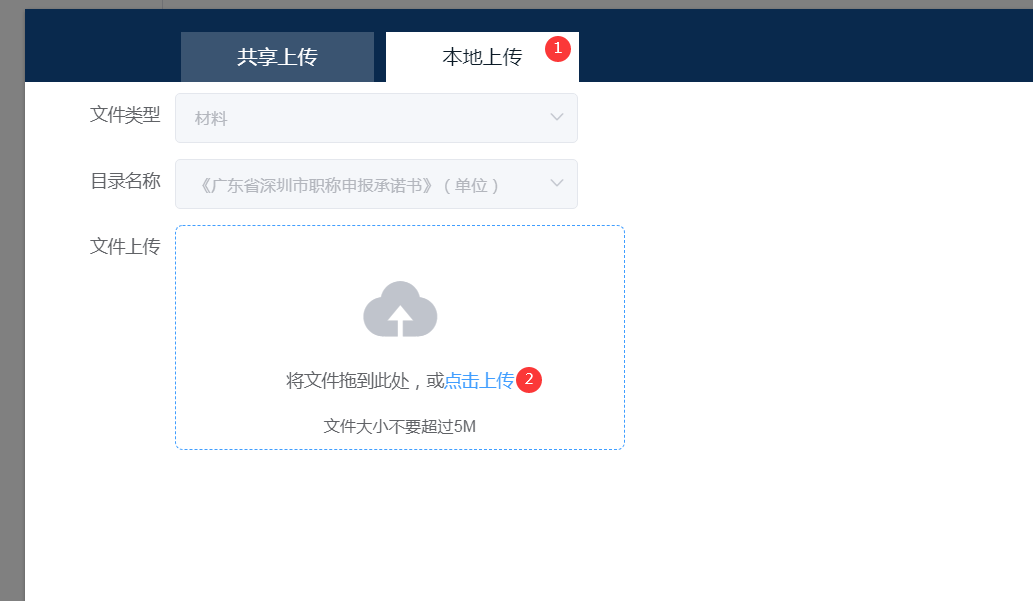 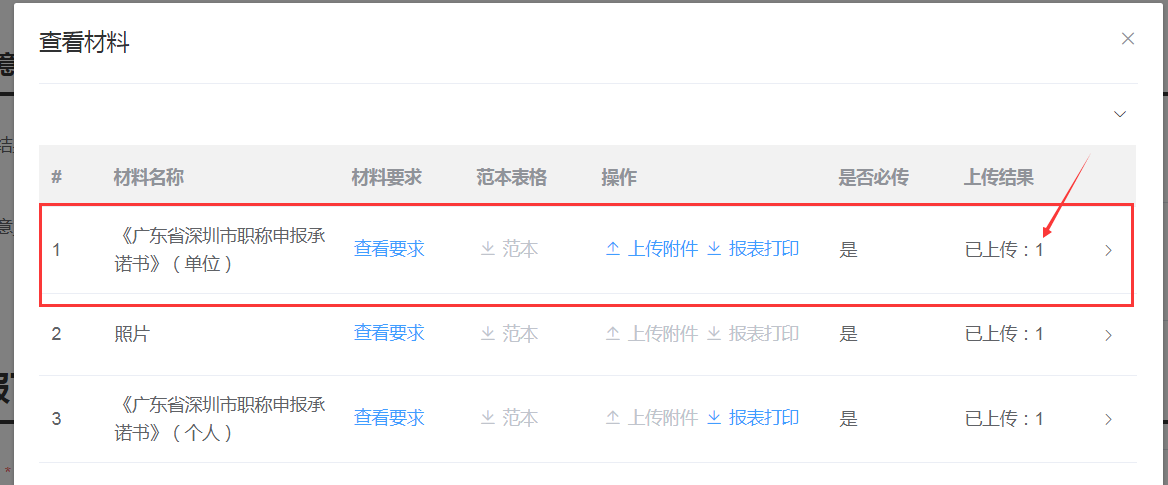 审核提交，审核完成信息后，选择业务报送去向及报送单位，点击【提交】；提交后，业务将继续在单位进行评前公示环节；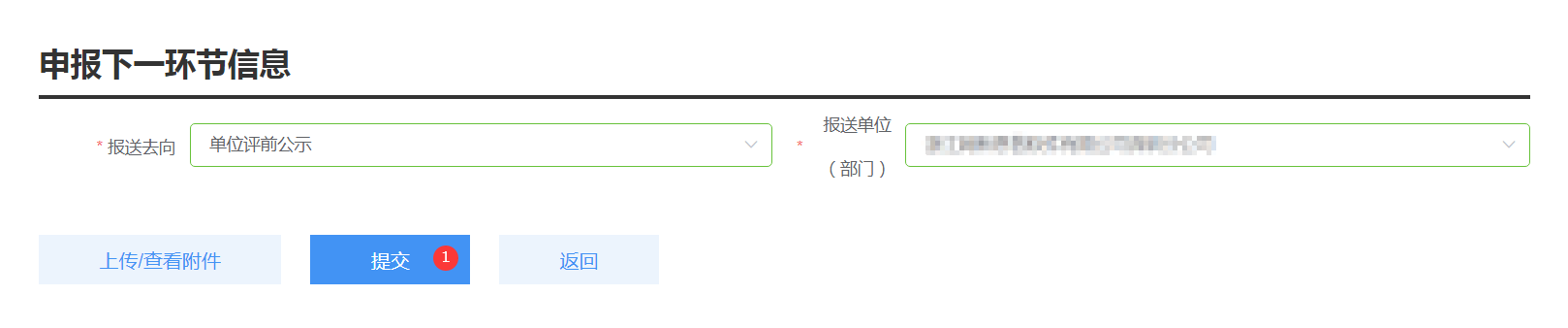 打印评前公示材料，目前业务进入到单位评前公示环节，进入到用户中心，点击左侧【打印评前（评后）公示名单】，展示打印可打印公示名单人员列表信息，选择需要公示的人员名单，打印点击【查看报表】；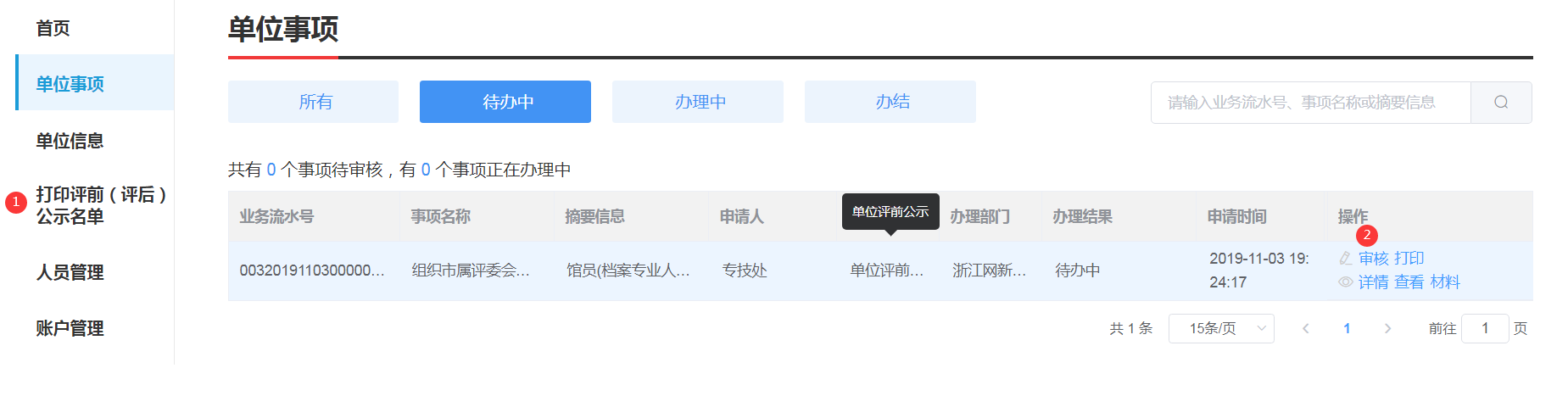 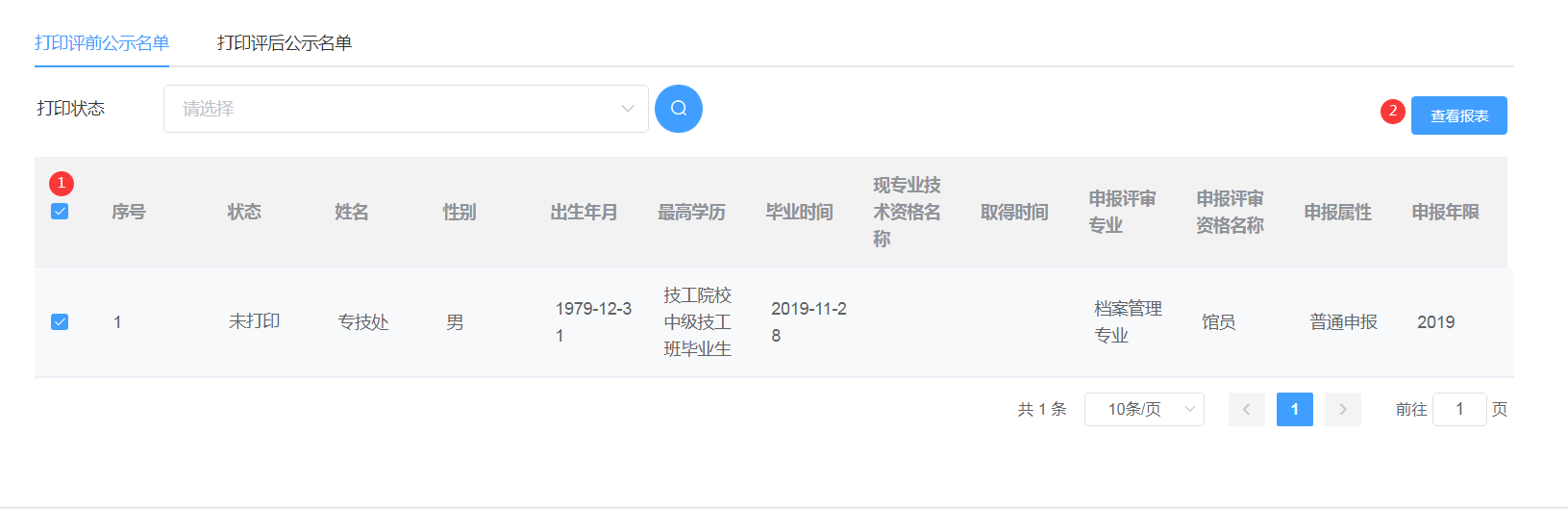 填写公示信息内容，包括，公示时间、单位部门、联系人、联系电话、邮政编码等；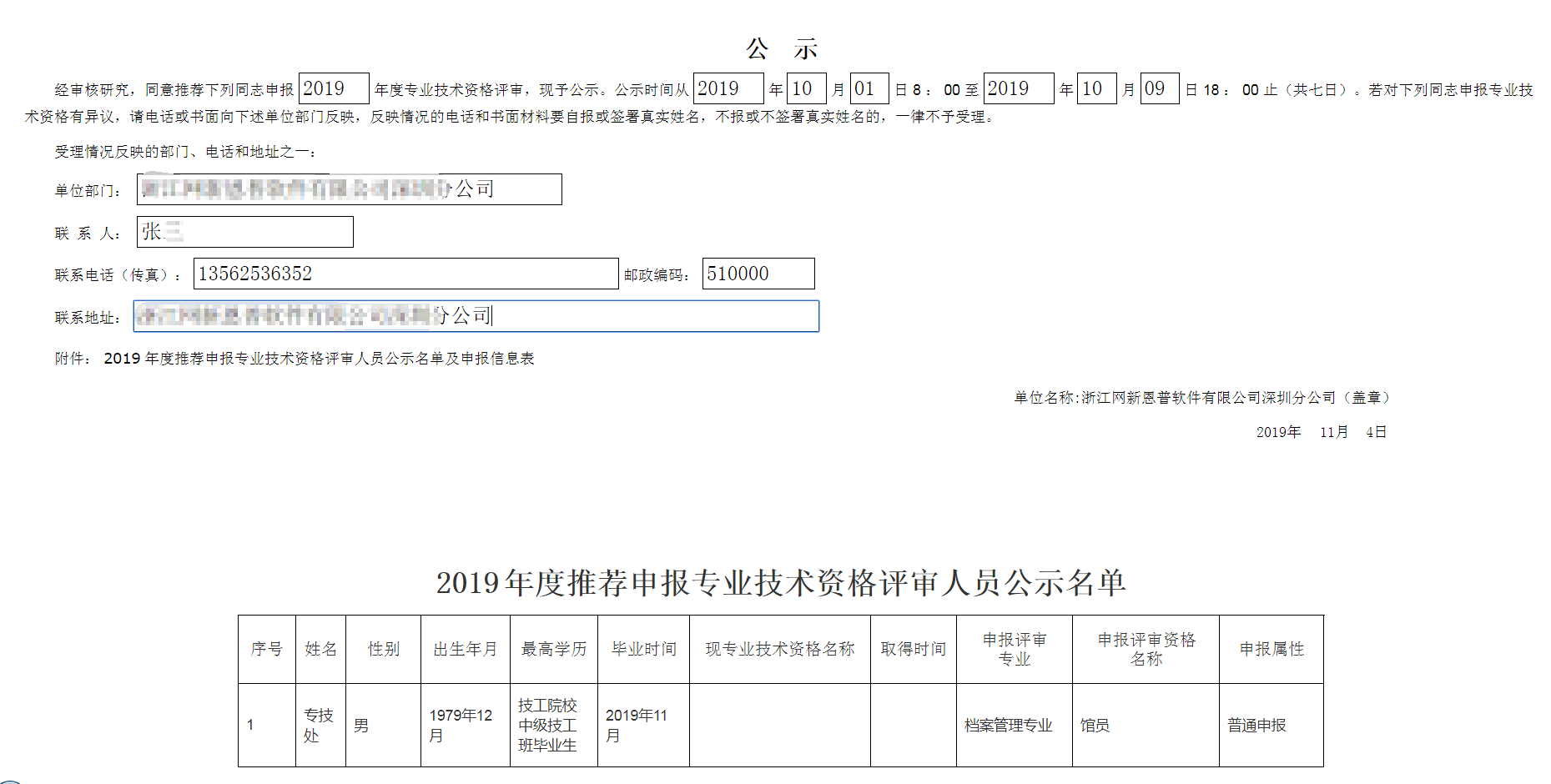 打印完成公示名单后，点击【单位事项】选择“待办中”页签；选择需要打印公示情况表人员，点击【审核】进入审核页面，将业务页面拉到最下面，点击【上传/查看附件】，选择《资格评审评前公示情况表》，点击【打印报表】；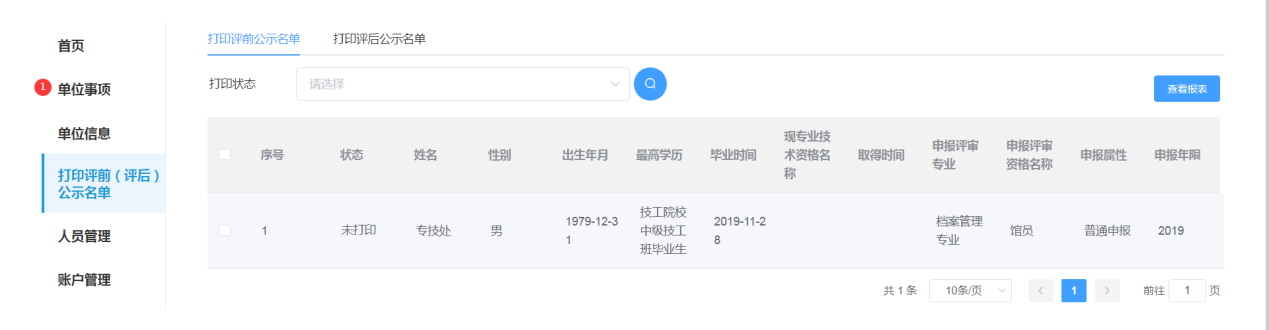 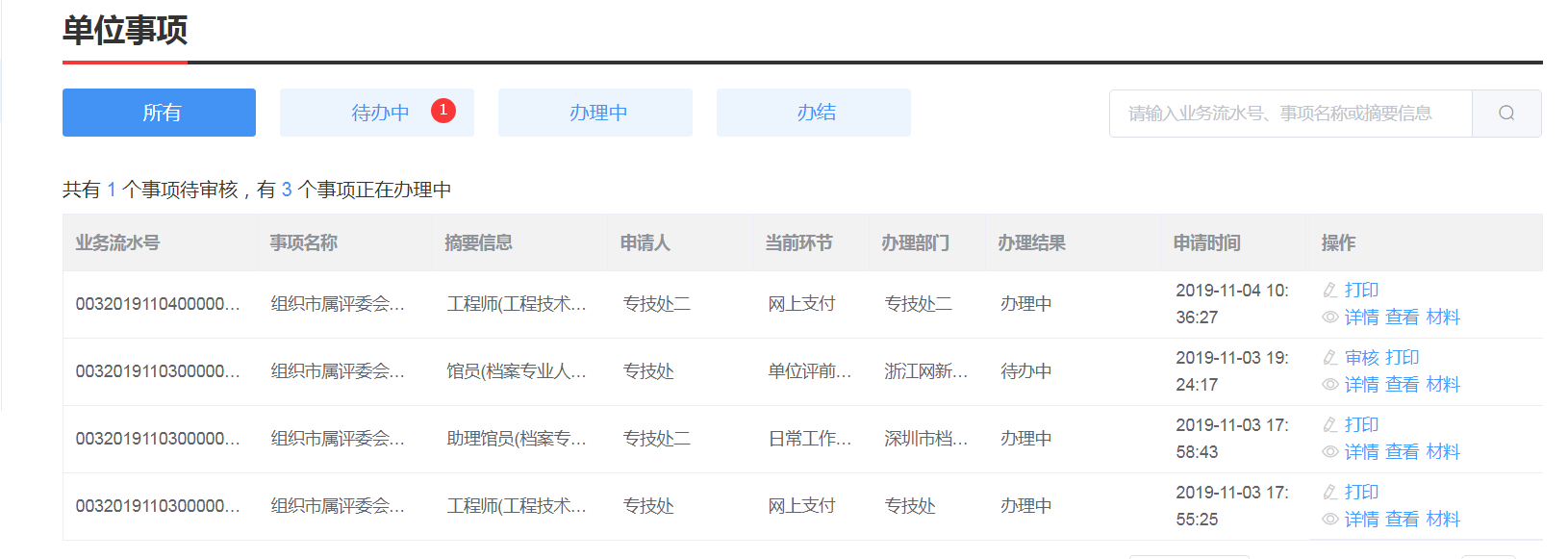 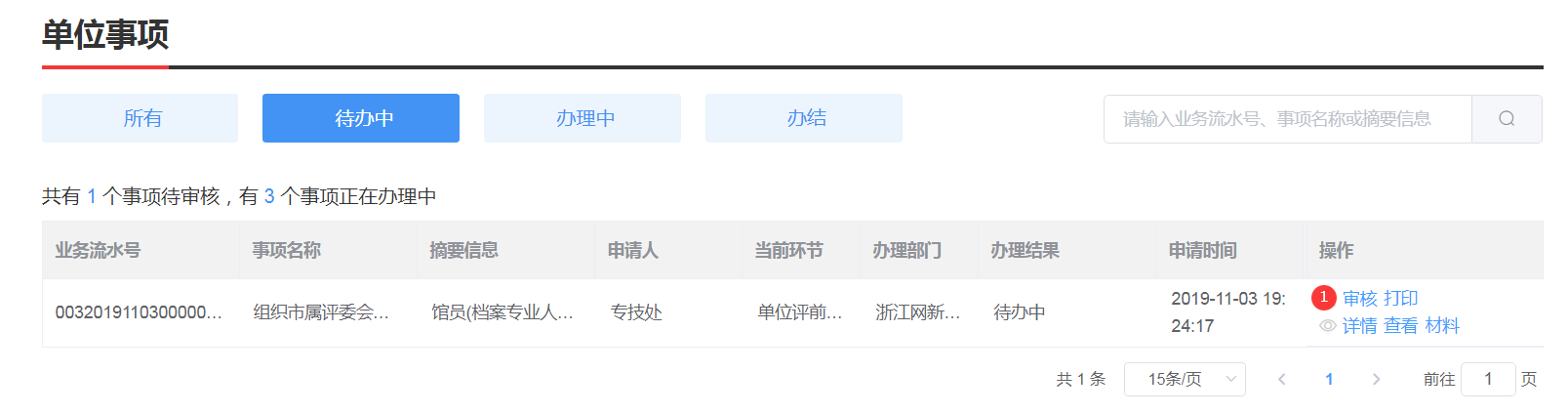 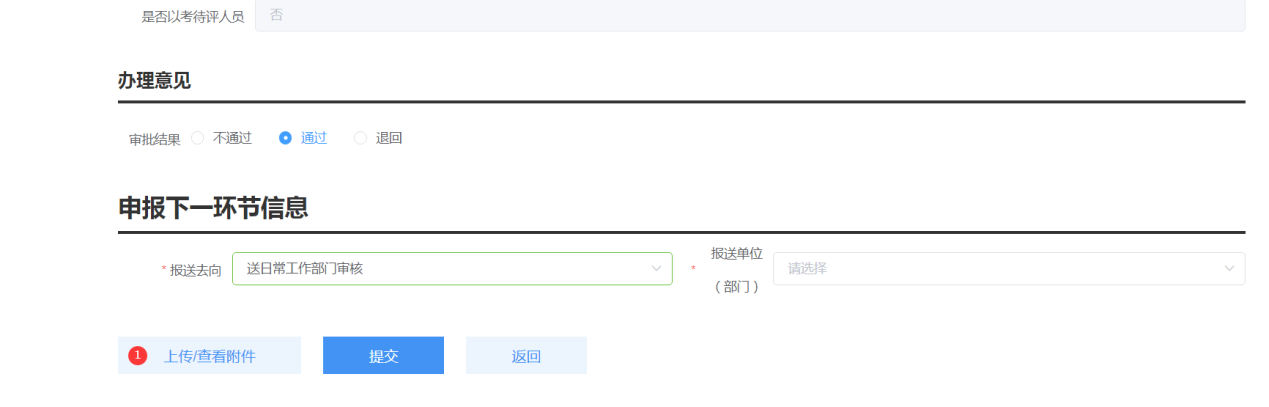 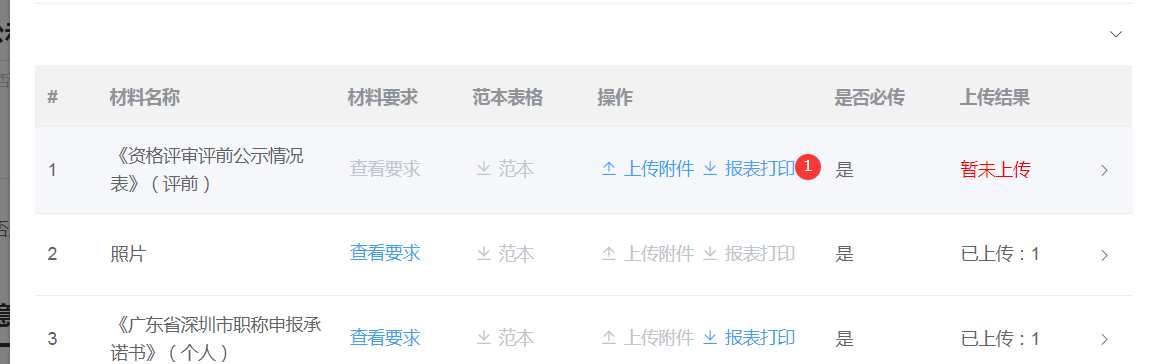 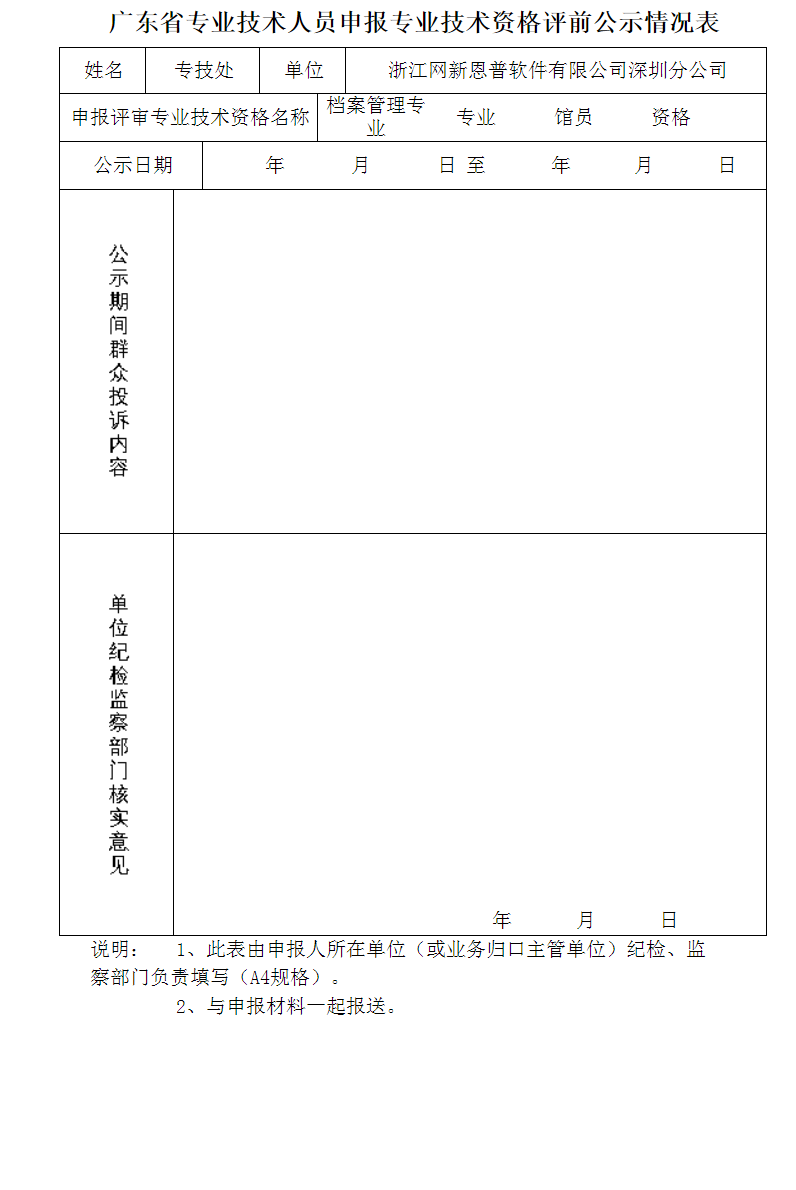 填写评前公示意见，公示完成后，单位填写评前公示结果及评前公示意见；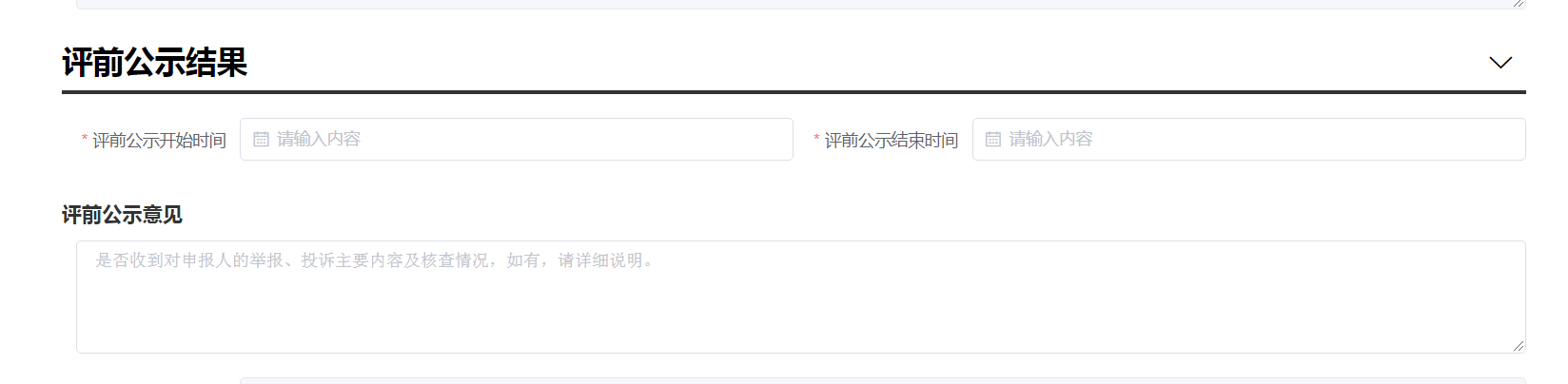 提交日常工作部门，选择报送去向及报送评委会，点击【提交】；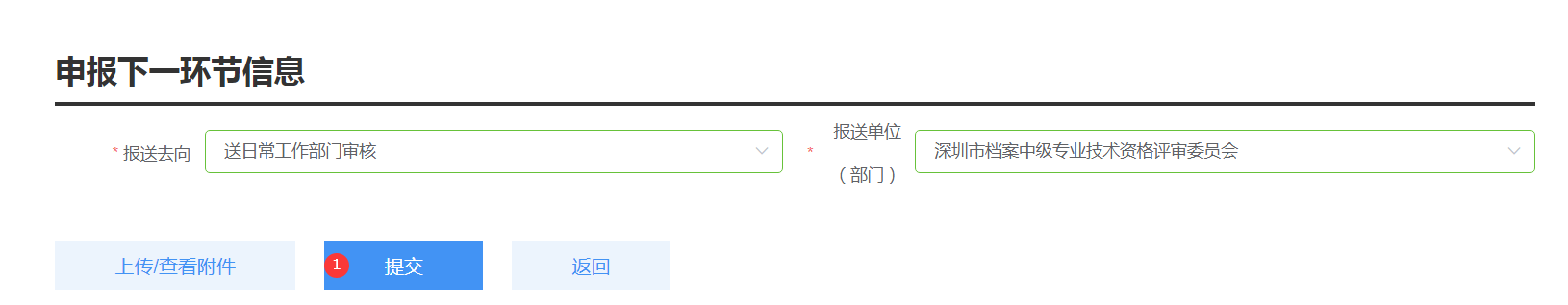 日常工作部门流程登录地址：http://10.9.119.135:9090/bsplatform（测试环境）登录系统，日常工作部门录入用户名、密码及验证码，点击【登录】；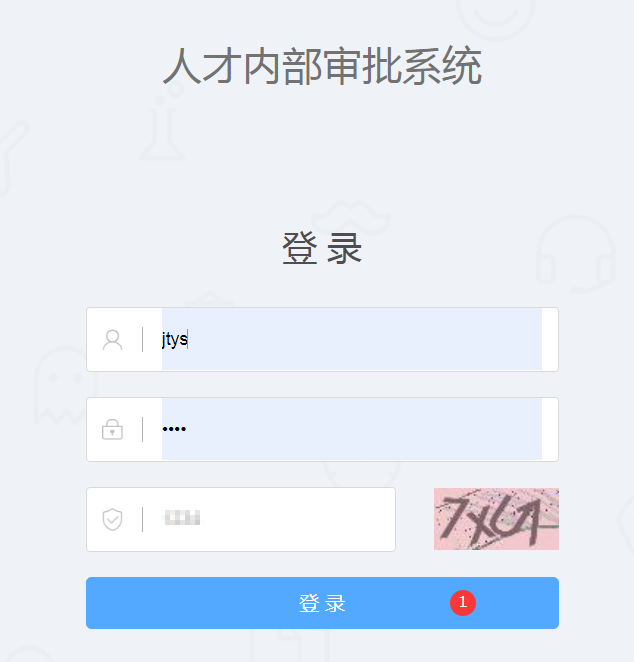 进入系统后，点击【业务审批】-【待办业务】；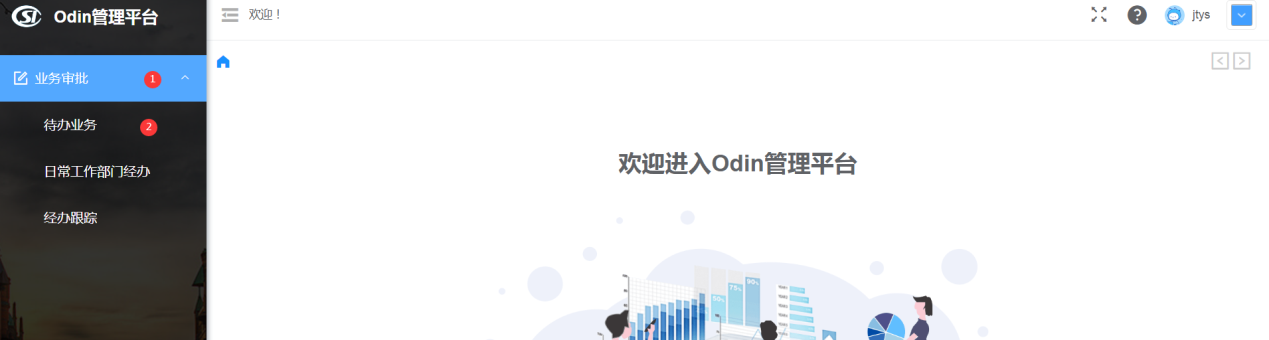 点击【签收】-【办理】，弹出具体申办信息；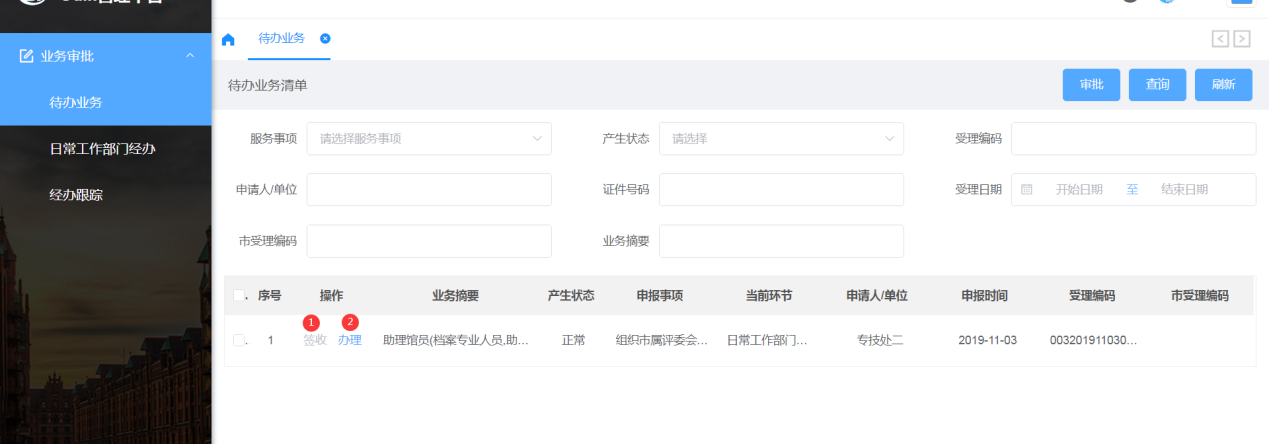 显示页面分来两部分，左侧为申报信息部分，右侧为附件材料部分；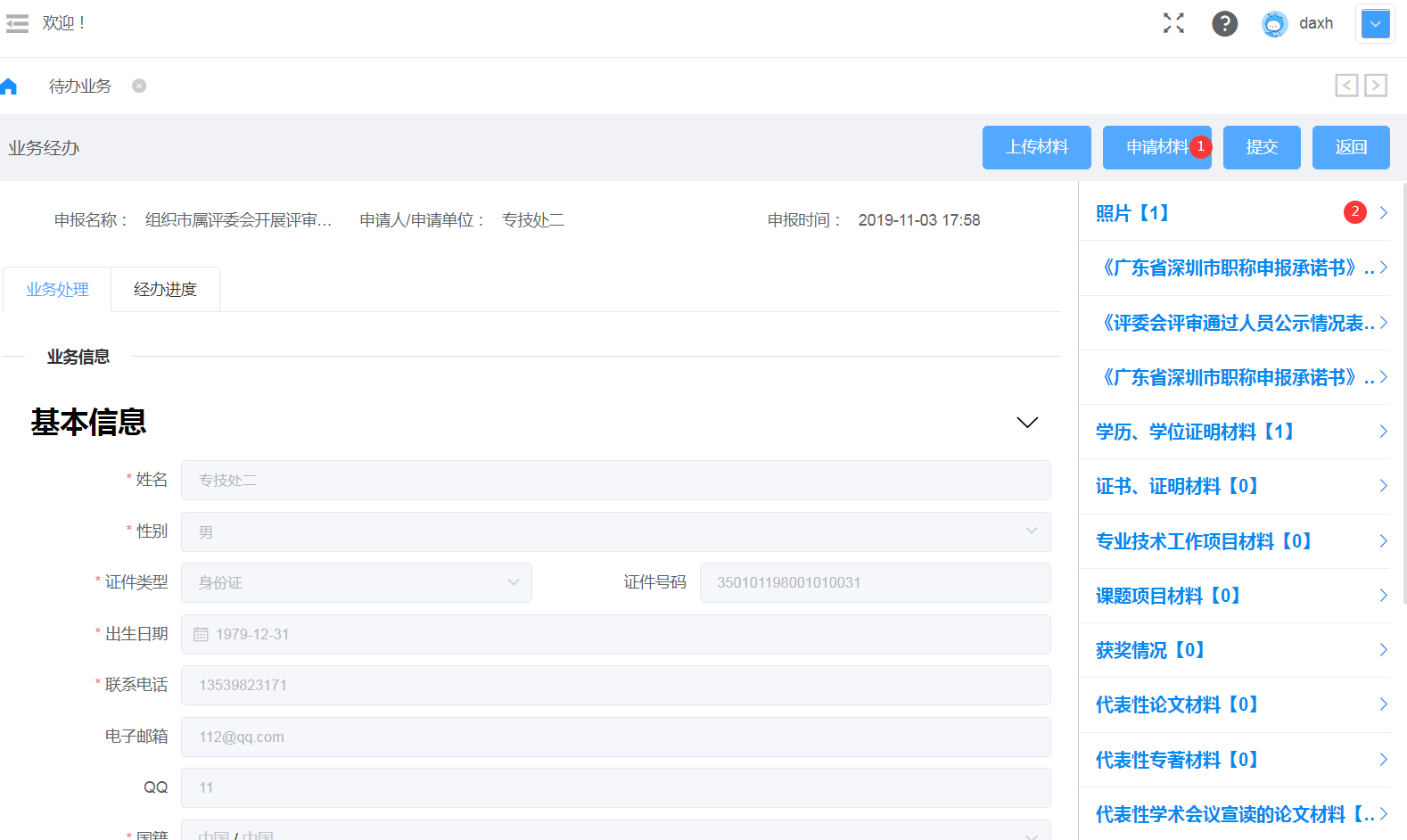 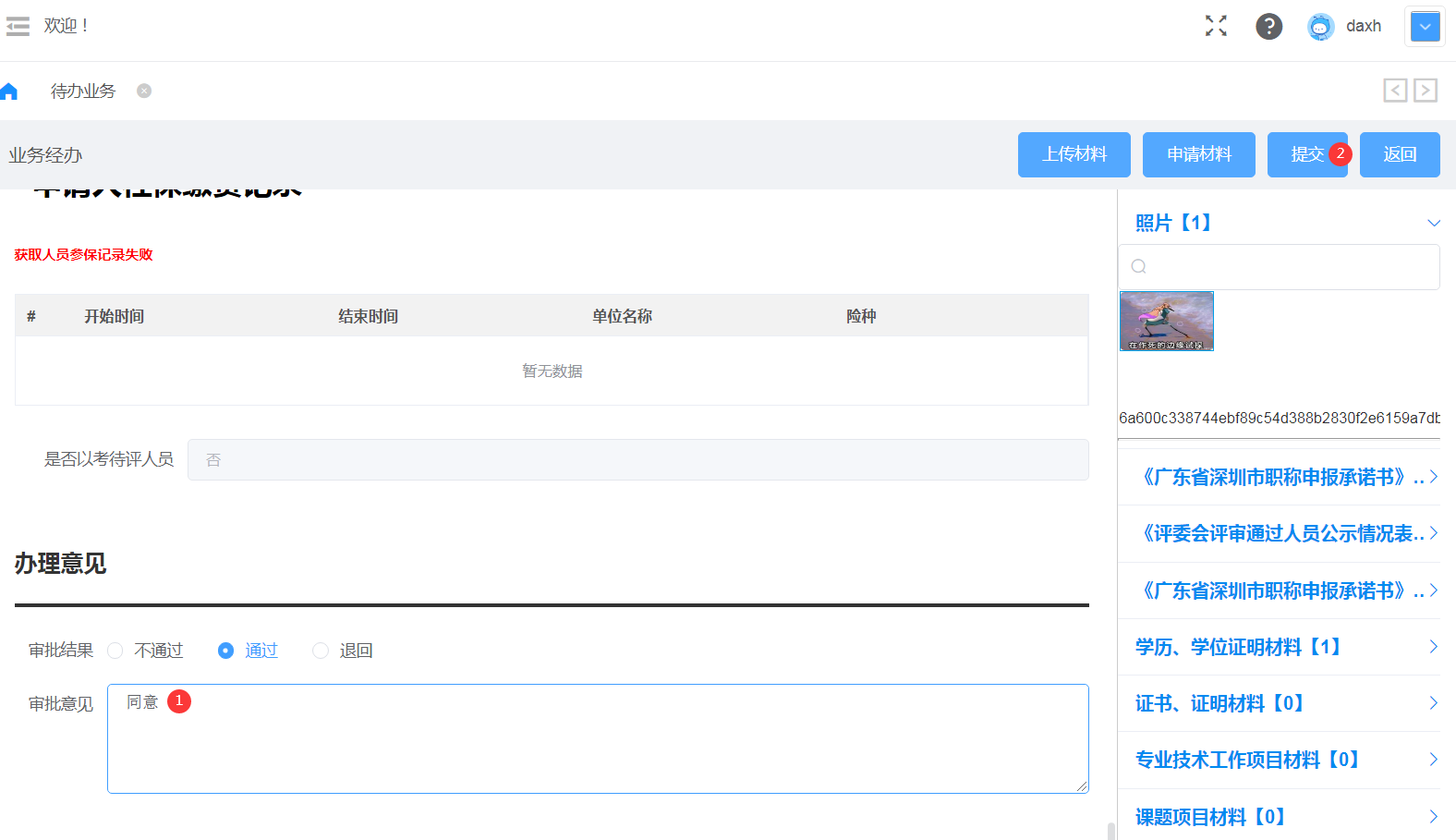 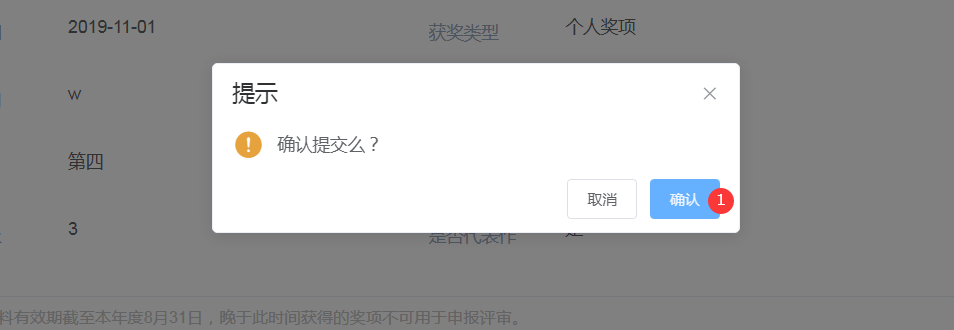 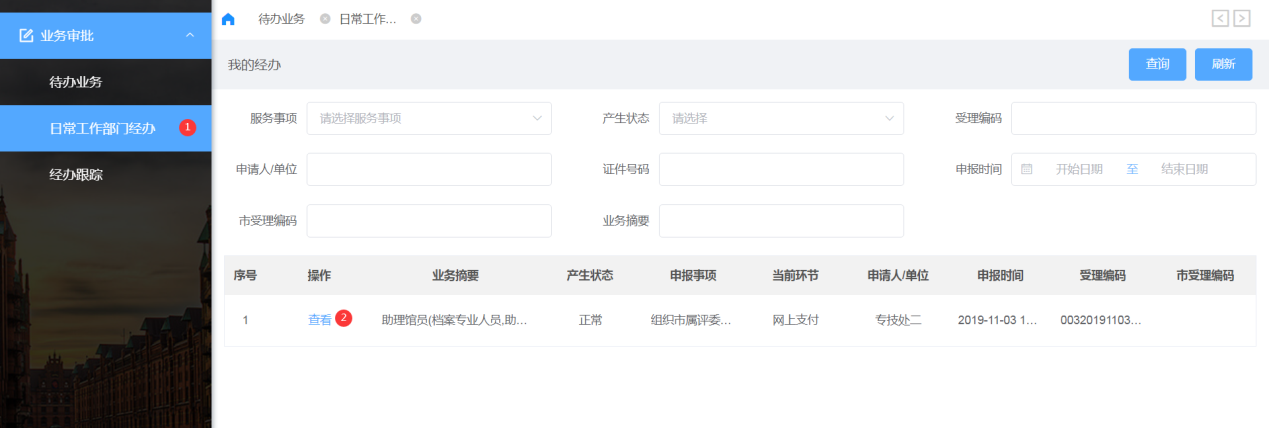 